ЕЖЕДНЕВНЫЙ ОПЕРАТИВНЫЙ ПРОГНОЗ возникновения и развития чрезвычайных ситуацийна территории Воронежской области на 27.10.20221. Обстановка1.1. Метеорологическая обстановка (по данным Воронежского ЦГМС)Облачно. Дожди (0,3-14 мм), ночью местами (15-20 мм) сильные. Ветер ночью восточный, днем северо-восточный 8-13 м/с, ночью местами порывы до 16 м/с. Температура ночью +2…+7° С, днем +4…+9°С.1.2. Радиационно-химическая и экологическая обстановкаРадиационная, химическая и бактериологическая обстановка на территории региона в норме. Естественный радиационный фон 10-16 мкР/час. Общий уровень загрязнения окружающей среды – удовлетворительный. Экологическая обстановка благоприятная – фоновые показатели атмосферного воздуха не превышают предельно допустимых концентраций.По данным Воронежского ЦГМС 27 октября метеорологические условия будут способствовать рассеиванию вредных примесей в приземном слое атмосферы.1.3. Наличие внутренних и внешних опасных биологических факторов, способных привести к возникновению и (или) распространению заболеваний с развитием эпидемий, массовых отравлений, превышению допустимого уровня причинения вреда здоровью человека.В связи с угрозой распространения COVID-19 на территории субъекта, обусловленной завозом и распространением инфекции из неблагополучных стран, повышается вероятность увеличения случаев заболевания новой коронавирусной инфекцией. Проводится комплекс профилактических мероприятий.1.4. Гидрологическая обстановка (по данным Воронежского ЦГМС)Гидрологическая обстановка на территории области в норме.1.5. Лесопожарная обстановка (по данным Воронежского ЦГМС)В соответствии с постановлением правительства Воронежской области от 05.10.2022 № 713 «Об отмене на территории Воронежской области особого противопожарного режима», понижением класса пожарной опасности до I (отсутствие пожарной опасности) на всей территории области, с 11.10.2022 Воронежским ЦГМС расчет классов пожарной опасности прекращен.1.6. Геомагнитная обстановка (по данным ИЗМИРАН)В прошедшие сутки геомагнитная обстановка была преимущественно спокойной. В ближайшие сутки геомагнитная обстановка будет меняться от спокойной до слабовозмущенной.1.7. Сейсмическая обстановкаСейсмическая обстановка на территории области находится на уровне приемлемых потенциальных сейсмических рисков.1.8. Техногенная обстановкаТехногенная обстановка на территории области находится на уровне приемлемых рисков.2. Прогноз возникновения происшествий (ЧС)Опасные метеорологические явления: не прогнозируются.Неблагоприятные метеорологические явления: не прогнозируются.Риски трансграничного характера: не прогнозируются.2.1. Природные и природно-техногенные источники ЧСНа территории области повышаются риски возникновения аварийных ситуаций и происшествий, связанных с повреждением (обрывом) линий связи и электропередач в населенных пунктах, падением слабоукрепленных, широкоформатных, ветхих, рекламных конструкций, веток и сучьев деревьев, кранового оборудования. Возможны деформации крыш зданий и сооружений, нарушения функционирования объектов жизнеобеспечения. Возможно увеличение случаев травматизма среди населения. Повышается вероятность затруднения движения автотранспорта, ограничения пропускной способности на автодорогах, увеличение количества ДТП на трассах муниципального и федерального значения (Источник – сильные дожди, порывы ветра до16 м/с). Повышается вероятность возникновения происшествий, связанных с нарушением в работе водоотводящих систем дождевых стоков, возможно подтопление пониженных участков местности, проявление эрозионных и оползневых процессов в местах с большим уклоном рельефа. Повышаются риски аварийных ситуаций на гидротехнических сооружениях (Источник – сильные дожди). Вероятность возникновения ЧС – Р=0,4.Муниципальные образования с повышенным риском возникновения аварий на ЛЭП: городской округ город Воронеж, Аннинский, Богучарский, Калачеевский, Лискинский, Нижнедевицкий, Павловский и Таловский муниципальные районы.Участки дорог с повышенным риском возникновения ДТП: автодорога М-4 «Дон» - 519-524 км (Новоусманский муниципальный район); 589-610 км (Лискинский муниципальный район); 627-630 км (Бобровский муниципальный район); 655-677 км (Павловский муниципальный район), 694 – 697 км (Верхнемамонский муниципальный район); автодорога Р-22 «Каспий» подъезд к г. Саратову – 450-451 км (Борисоглебский городской округ). Муниципальные образования с повышенным риском возникновения ЧС, связанных с дождевым паводком: Новоусманский, Репьевский, Лискинский, Россошанский, Таловский муниципальные районы и г.о.г. Воронеж.  Муниципальные образования с повышенным риском возникновения ЧС, связанных с оползневыми процессами: Семилукский, Каменский, Павловский, Новохоперский муниципальные районы и г.о.г. Воронеж.Муниципальные образования с повышенным риском возникновения ЧС на ГТС: Семилукский, Таловский, Панинский и Эртильский муниципальные районы.  2.2. Техногенные источникиНа территории области сохраняются риски возникновения техногенных пожаров в зданиях жилого, социально-культурного, бытового, производственного назначения, в том числе на системах жизнеобеспечения (Источник – нарушение правил устройства и эксплуатации электробытовых приборов, неосторожное обращение с огнем, нарушение правил пожарной безопасности, неисправность газового или электрооборудования, изношенность бытовых приборов, нарушение правил устройства и эксплуатации печи). Вероятность возникновения крупных техногенных пожаров (с гибелью 2 и более человек) – Р=0,2.Наибольшая вероятность возникновения пожаров в городском округе город Воронеж, Лискинском, Семилукском, Россошанском, Рамонском, Острогожском, Новоусманском, Бутурлиновском и Бобровском муниципальных районах.На системах жизнеобеспечения повышается вероятность возникновения техногенных аварий (Источник – высокий процент износа сетей (в среднем до 70%), отопительный сезон). Вероятность возникновения ЧС – Р=0,2.Повышенный риск возникновения техногенных аварий на системах жизнеобеспечения населения в городском округе город Воронеж, Россошанском, Лискинском, Кантемировском, Новоусманском муниципальных районах.Из-за нарушения правил эксплуатации газового оборудования, самовольного подключения к газовым сетям, бесконтрольного использования неисправных газовых баллонов существует вероятность взрывов бытового газа в жилых и дачных домах, возможны случаи отравления населения угарным газом. Вероятность возникновения ЧС – Р=0,1.Муниципальные образования с повышенным риском возникновения аварий: городской округ город Воронеж, Новоусманский и Павловский муниципальные районы.2.3. Риски возникновения происшествий на водных объектахНа территории области повышается вероятность возникновения происшествий и гибели людей на водных объектах (Источник – несоблюдение мер безопасности при нахождении на водных объектах, местами сильные дожди). Вероятность возникновения ЧС – Р=0,2.Наибольшая вероятность возникновения происшествий в г.о.г. Воронеж, Рамонском, Лискинском и Новоусманском муниципальных районах.3. Рекомендованные превентивные мероприятияОрганам местного самоуправления и руководителям заинтересованных организаций:1. Поддерживать в готовности пожарно-спасательные формирования, аварийные бригады, коммунальные и дорожные службы к немедленному реагированию в случае возникновения аварийных и кризисных ситуаций.2. Совместно с территориальными органами федеральных органов исполнительной власти, исполнительными органами государственной власти Воронежской области и их подчиненными подразделениями:реализовать меры по предупреждению возникновения аварийных и чрезвычайных ситуаций на автомобильных трассах; дорожным службам организовать дежурство на участках дорог с повышенным риском возникновения ДТП и возможным затруднением движения;продолжать проверки противопожарного состояния административных зданий, учебных учреждений, производственных объектов. Проводить комплекс мероприятий по повышению пожарной безопасности на объектах с массовым пребыванием людей, обратить особое внимание на ВУЗы, общеобразовательные школы, дошкольные учреждения. Выявлять места проживания неблагополучных в социальном отношении семей, одиноких пенсионеров и инвалидов, а также ветхого жилья, уделяя особое внимание организации профилактической работы с данной категорией населения;проводить разъяснительную работу с потребителями (абонентами) природного газа по пользованию газом в быту и содержанию ими газового оборудования в исправном состоянии, о необходимости заключения договоров на техническое обслуживание внутридомового газового оборудования со специализированной организацией;осуществлять ежедневный контроль функционирования объектов ТЭК и ЖКХ, а также контроль готовности аварийно-восстановительных бригад муниципальных образований к реагированию на возникновение аварий.3. В целях предупреждения распространения новой коронавирусной инфекции (COVID-19) руководствоваться указом Президента РФ от 25.03.2020 №206 «Об объявлении в Российской Федерации нерабочих дней», постановлением главного государственного санитарного врача РФ №2 от 24.01.2020 «О дополнительных мероприятиях по недопущению завоза и распространения новой коронавирусной инфекции, вызванной 2019-nCoV», распоряжением губернатора Воронежской области от 17.03.2020 №30-рг «О мерах по снижению рисков завоза и распространения новой коронавирусной инфекции (2019-nCoV) на территории Воронежской области», указами губернатора Воронежской области «О дополнительных мерах по снижению риска распространения коронавирусной инфекции» от 26.03.2020 №125-у, 27.03.2020 №128-у, 31.03.2020 №132-у, «О продлении действия мер по обеспечению санитарно-эпидемиологического благополучия населения в Воронежской области в связи с распространением новой коронавирусной инфекции (COVID-19)» от 13.05.2020 №184-у в соответствии с последними изменениями.4. В целях обеспечения безопасности граждан на водных объектах и пропаганды знания в области охраны жизни людей на водоемах руководствоваться распоряжением правительства Воронежской области от 26.10.2021 №1114-р «Об организации мероприятий по обеспечению безопасности на водных объектах области в 2022 году».5. С 05.10.2022 г. на территории Воронежской области отменен особый противопожарный режим (постановление правительства Воронежской области от 05.10.2022 №713 «Об отмене особого противопожарного режима на территории Воронежской области»).В целях предотвращения возникновения ландшафтных и других видов природных пожаров:взять на контроль проведение сельскохозяйственных палов в районах населенных пунктов и дачных поселков;проводить оперативное реагирование по каждому случаю выявления термоточки;проводить разъяснительную работу с населением через СМИ об угрозе сельскохозяйственных палов и неконтролируемых поджогов сухого мусора (в т.ч. на приусадебных участках), а также о соблюдении правил пожарной безопасности при нахождении в лесном массиве.6. В связи с погодными условиями:организовать комплекс превентивных мероприятий, направленных на предупреждение чрезвычайных ситуаций, минимизацию их последствий;проинформировать и при необходимости усилить дежурные службы потенциально опасных, критически важных, социально значимых объектов с последующим получением подтверждения о прохождении прогнозной информации и принятых мерах по реагированию на прогноз;обратить внимание на устойчивое функционирование систем жизнеобеспечения населения, слабо закреплённые конструкции, на устойчивость рекламных щитов;подготовить к использованию в работе резервные источники электропитания, особое внимание обратить на социально значимые объекты с ночным пребыванием людей с наибольшей вероятностью нарушения электроснабжения;принять дополнительные меры к обеспечению бесперебойного функционирования всех систем жизнеобеспечения, объектов социальной сферы и коммунальных служб; обеспечить своевременное информирование участников дорожного движения о погодных условиях, при необходимости инициировать ограничение движения по трассам федерального, регионального и местного значения, организовать патрулирование участков федеральных автомобильных дорог с повышенным риском возникновения ДТП;в связи с ливнями, обеспечить контроль за наполняемостью водоемов, водоотводящих систем дождевых стоков;  проверить готовность откачивающих воду устройств и оборудования и быть готовыми к их использованию в случаи обращения граждан;информацию о погодных условиях довести до руководителей санаториев и пансионатов, туристических маршрутов, руководителей пляжей и стоянок маломерных судов;проинформировать организаторов проведения мероприятий на открытом пространстве с целью обеспечения безопасности участников мероприятий. 7. Довести информацию до населения через СМИ:о соблюдении правил дорожного движения и скоростного режима на автодорогах области;о правилах эксплуатации электробытовых и газовых устройств;о правилах поведения в лесу;о правилах поведения на воде;о профилактике заболеваемости коронавирусной инфекцией. 8. Поддерживать на необходимом уровне запасы материальных и финансовых ресурсов для ликвидации чрезвычайных ситуаций. При возникновении предпосылок ЧС, немедленно докладывать старшему оперативному дежурному ЦУКС ГУ МЧС России по Воронежской области и принимать все необходимые мер для смягчения последствий.ЕДДС муниципальных районов и городских округов:1. Проводить мониторинг лесопожарной обстановки, при возникновении лесных пожаров, ландшафтных пожаров на большой площади, угрозе перехода ландшафтных пожаров на жилые дома, объекты экономики и инфраструктуры немедленно доводить информацию до ОДС ЦУКС.2. При возникновении ЧС и происшествий, проведении тренировок, прогнозировании неблагоприятных (опасных) метеорологических явлений в обязательном порядке использовать в работе модели развития обстановки, разработанные ОДС ЦУКС и размещенные на файловом обменнике с ЕДДС (FileZilla).3. Доводить до глав районов, сельских поселений, дежурных диспетчерских служб потенциально опасных и социально значимых объектов модели развития и прогноз развития ЧС.4. Для мониторинга обстановки использовать информационные системы и ресурсы: МКА ЖКХ, портал по термическим точкам МЧС России, ПАК «Лесохранитель», ПК ЦУП, АПК «Безопасный город».Максина Александра Евгеньевна(473)296-93-69МЧС РОССИИГЛАВНОЕ УПРАВЛЕНИЕ МИНИСТЕРСТВА РОССИЙСКОЙ ФЕДЕРАЦИИ ПО ДЕЛАМ ГРАЖДАНСКОЙ ОБОРОНЫ, ЧРЕЗВЫЧАЙНЫМ СИТУАЦИЯМ И ЛИКВИДАЦИИ ПОСЛЕДСТВИЙ СТИХИЙНЫХ БЕДСТВИЙ ПО ВОРОНЕЖСКОЙ ОБЛАСТИ(Главное управление МЧС Россиипо Воронежской области)ул. Куцыгина, 28, г. Воронеж, 394006 Тел. 8(473)271-20-82, факс 8(473)271-20-82e-mail: mchs-vrn@36.mchs.gov.ruот 26.10.2022   № 406-19-3-2 На № __________от______________Органам управления Воронежской территориальной подсистемы РСЧСГлавам местного самоуправления городских    округов и муниципальных   районов Воронежской областиЕдиным дежурно-диспетчерским службаммуниципальных районов и городских округов Воронежской областиГлавам городских и сельских поселений муниципальных образований Воронежской области Начальникам ПЧ, ПСЧ   Заместитель начальника центра(старший оперативный дежурный)подполковник внутренней службы                                                                                      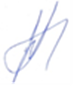       В.Г. Саврасов